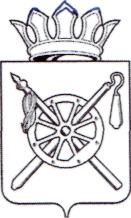 КОНТРОЛЬНО–СЧЕТНАЯ ПАЛАТАОктябрьского района Ростовской областиЗАКЛЮЧЕНИЕна проект решения Собрания депутатов Октябрьского района Ростовской области «О внесении изменений в решение Собрания депутатов Октябрьского района от 21.12.2018 № 163 «О бюджете Октябрьского района на 2019 год и на плановый период 2020 и 2021 годов»15 ноября 2019 года                                                                                               № 18Основание для проведения экспертизы: Федеральный закон от 07.02.2011 № 6-ФЗ «Об общих принципах организации и деятельности контрольно-счетных органов субъектов Российской Федерации и муниципальных образований», часть 1 статьи 8 Положения о Контрольно-счетной палате Октябрьского района, утвержденного решением Собрания депутатов Октябрьского района от 28.10.2015 № 9 «Об образовании Контрольно-счетной палаты Октябрьского района», обращение Собрания депутатов Октябрьского района от 08.11.2019 № 131, распоряжение председателя Контрольно-счетной палаты Октябрьского района от 08.11.2019 № 47.Цель и предмет экспертизы: оценка проекта решения Собрания депутатов Октябрьского района Ростовской области «О внесении изменений в решение Собрания депутатов Октябрьского района от 21.12.2018 № 163 «О бюджете Октябрьского района на 2019 год и на плановый период 2020 и 2021 годов» (далее – Проект решения) на предмет обоснованности расходных обязательств бюджета Октябрьского района, соответствие вносимых изменений действующему законодательству.Изменения, предлагаемые Проектом решения, обусловлены  принятием Законодательным Собранием Ростовской области Областного закона от 24.10.2019 № 217-ЗС «О внесении изменений в Областной закон «Об областном бюджете на 2019 год и на плановый период 2020 и 2021 годов», распоряжениями Правительства Ростовской области о выделении денежных средств от 30.08.2019 № 543, от 05.09.2019 № 569, от 10.10.2019 № 671 и от 16.10.2019 № 680, увеличением объема собственных доходов и распределением бюджетных средств между главными распорядителями в соответствии с фактической потребностью.Проект решения представлен с пояснительной запиской, подписанной заместителем главы Администрации Октябрьского района – начальником ФЭУ Т.В. Юшковской.1. Изменение основных характеристик бюджета Октябрьского района. Проектом решения предлагается изменить следующие основные характеристики бюджета Октябрьского района на 2019 год:- доходы бюджета в целом предлагаются к снижению на 29 257,9 тыс. рублей и составят 2 442 279,5 тыс. рублей;- расходы бюджета снизятся так же на 29 257,9 тыс. рублей и составят 2 452 598,1 тыс. рублей;- предельный объем муниципального долга возрастет на 3 445,1 тыс. рублей и составит 195 653,7 тыс. рублей;- прогнозируемый уровень дефицита бюджета останется без изменений – 10 318,6 тыс. рублей.Общий объем источников внутреннего финансирования дефицита бюджета соответствует прогнозируемому объему его дефицита. Основные характеристики бюджета Октябрьского района на плановый период 2020 и 2021 годов, по доходам и расходам увеличатся:- в 2020 году – на 30 537,8 тыс. рублей и составят соответственно по доходам – 1 997 637,2 тыс. рублей, по расходам – 2 048 863,6 тыс. рублей;- в 2021 году – на 2 770,6 тыс. рублей и составят соответственно по доходам – 1 788 531,5 тыс. рублей, по расходам – 1 908 701,9 тыс. рублей.Изменения связаны с перераспределением бюджетных ассигнований по реконструкции сетей водоснабжения п. Персиановский с 2019 года на 2020 год в сумме 22 840,9 тыс. рублей, а также в связи с уточнением прогноза поступлений по налогу на доходы физических лиц в плановом периоде 2020-2021 годов.  Прогнозируемый дефицит бюджета останется без изменений.В текстовой части Проекта решения предлагается внести изменения: в пункт 2 статьи 4:- увеличить объем бюджетных ассигнований дорожного фонда Октябрьского района в 2019 году на 7 561,7 тыс. рублей (содержание автомобильных дорог общего пользования местного значения Каменоломненского городского поселения), который составит 152 563,7 тыс. рублей;дополнить пунктами 5.1 и 5.2:- в связи с индексацией с 1 октября 2019 года на 4,3 процента размеров должностных окладов лиц, замещающих муниципальные должности Октябрьского района, и размеров должностных окладов муниципальных служащих Октябрьского района, должностных окладов технического персонала и ставок заработной платы обслуживающего персонала органов местного самоуправления Октябрьского района, а так же должностных окладов руководителей, специалистов и служащих, ставок заработной платы рабочих муниципальных учреждений Октябрьского района;в пункте 1 статьи 6:- увеличить общий объем межбюджетных трансфертов бюджетам муниципальных образований Октябрьского района на 2019 год на 7 745,7 тыс. рублей, на 2020 год – на 24 597,5 тыс. рублей, на 2021 год – оставить без изменений.2. Изменение доходной части бюджета Октябрьского района.Изменение параметров доходной части бюджета Октябрьского района на 2019 год (снижение в целом на 29 257,9 тыс. рублей) обусловлено: Увеличением объема налоговых и неналоговых доходов бюджета Октябрьского района на 15 685,4 тыс. рублей (9 634,8 тыс. рублей – по налогу на доходы физических лиц (рост за счет выплат в войсковых частях и выплаты задолженности за 2018 год ООО «Евродон» и ООО «Евродон-Юг»); 6 050,6 тыс. рублей – доходы от использования имущества, находящихся в государственной и муниципальной собственности (по факту поступления денежных средств)).Уменьшением в целом суммы безвозмездных поступлений на 44 943,4 тыс. рублей:- снижение по субвенциям – 29 195,2 тыс. рублей; - снижение по субсидиям – 18 386,1 тыс. рублей; - увеличение по иным межбюджетным трансфертам – 2 637,9. Доходы в части безвозмездных поступлений уточнены в соответствии с областным законодательством по фактической потребности предоставленных мер социальной поддержки населения, в связи с экономией по проведенным конкурсным процедурам, в соответствии с Уведомлениями по расчетам между бюджетами.3. Изменение расходной части бюджета Октябрьского района.Прогнозируемый общий объем расходов бюджета Октябрьского района планируется к снижению в 2019 году в целом на 29 257,9 тыс. рублей:1) Изменение сумм и направлений расходов бюджета района (снижение на 44 943,4 тыс. рублей) за счет безвозмездных поступлений из областного бюджета детально изложены в пояснительной записке к проекту решения. 2) Увеличение за счет налоговых и неналоговых доходов бюджета Октябрьского района в сумме 15 685,4 тыс. рублей предлагается направить на:- повышение заработной платы муниципальным служащим Октябрьского района на 4,3 процента – 640,3 тыс. рублей;-  авторский надзор по объекту «Реконструкция водопроводных сетей п. Персиановский» - 285,1 тыс. рублей;- благоустройство спортивной площадки для детей-инвалидов (забор, беседка, устройство каркаса под баннер) – 191,7 тыс. рублей;- актуализацию схемы водоснабжения и водоотведения Октябрьского района – 200,0 тыс. рублей;- софинансирование областного бюджета на приобретение строительных материалов для ремонта канализационного коллектора в ст. Кривянская – 327,6 тыс. рублей;- текущие расходы образовательных учреждений района – 6 358,7 тыс. рублей;- проведение капитального ремонта здания муниципального учреждения культуры «Краеведческий музей» Октябрьского района Ростовской области, расположенного по адресу: р.п. Каменоломни, ул. Крупской, 32 – 5 000,0 тыс. рублей;- изготовление книги под рабочим названием «Октябрьский район в годы Великой Отечественной войны» - 800,0 тыс. рублей;- софинансирование областного бюджета на содержание мобильных бригад для доставки лиц старше 65 лет в медицинские учреждения – 16,1 тыс. рублей.КСП Октябрьского района отмечает: Проектом решения предлагается за счет собственных доходов бюджета Октябрьского района направить бюджетные ассигнования в сумме 2 500,1 тыс. рублей на возврат средств в областной бюджет.В адрес Администрации Октябрьского района поступило требование от 02.09.2019 № 26/4038 министерства строительства, архитектуры и территориального развития Ростовской области, согласно которому Администрации Октябрьского района необходимо обеспечить возврат средств в областной бюджет, в связи с нарушениями обязательств, предусмотренных соглашениями о предоставлении субсидий из областного бюджета в 2018 году, в результате недостижения значения показателя результативности использования субсидии по объектам: «Строительство здания начальной школы на 200 мест на территории МБОУ СОШ № 73 ст. Кривянская» в сумме 1 760,1 тыс. рублей и «Строительство физкультурно-оздоровительного комплекса в х. Ильичевка» в сумме 740,0 тыс. рублей.Указанные расходы не соответствуют принципу эффективности использования бюджетных средств, определенному статьей 34 Бюджетного кодекса РФ, согласно которому при составлении и исполнении бюджетов участники бюджетного процесса в рамках установленных им бюджетных полномочий должны исходить их необходимости достижения заданных результатов с использованием наименьшего объема средств (экономности).В соответствии с проектом решения вносятся изменения в части муниципальных программ на 2019 год. Решением о бюджете района в действующей редакции предусмотрено финансирование 25-ти муниципальных программ в объеме 2 411 656,1 тыс. рублей, что в общих расходах бюджета составляет 97,2 %.Проектом решения предусматривается снижение ассигнований на финансирование муниципальных программ в 2019 году в целом на 33 332,5 тыс. рублей, или на 1,4 %, при этом объем программных мероприятий в общих расходах бюджета составит 97,0 %. Непрограммные расходы согласно проекту решения в 2019 году увеличатся на 4 074,7 тыс. рублей, или на 5,8 % и составят 74 274,53 тыс. рублей, или 3,0 %.4. Дефицит бюджета Октябрьского района.Проектом решения прогнозируемый дефицит бюджета Октябрьского района на 2019 год останется без изменений и составит 10 318,6 тыс. рублей. Дефицит бюджета района не превышает ограничения, установленные статьей 92.1 Бюджетного кодекса Российской Федерации.Общий объем источников внутреннего финансирования дефицита бюджета соответствует прогнозируемому объему его дефицита. Изменение проектом решения дефицита бюджета района на плановый период 2020 и 2021 годов не планируется.Выводы:Проект решения, представленный на рассмотрение Контрольно-счетной палаты Октябрьского района, подготовлен в рамках действующего законодательства, содержит основные характеристики бюджета, установленные статьей 184.1 Бюджетного кодекса РФ, соблюден принцип сбалансированности бюджета. Предложения:На основании вышеизложенного, Контрольно-счетная палата Октябрьского района рекомендует:- Собранию депутатов Октябрьского района Ростовской области принять к рассмотрению предложенный проект решения Собрания депутатов Октябрьского района Ростовской области «О внесении изменений в решение Собрания депутатов Октябрьского района от 21.12.2018 № 163 «О бюджете Октябрьского района на 2019 год и на плановый период 2020 и 2021 годов»,- Администрации Октябрьского района осуществлять расходование средств бюджета с соблюдением принципа эффективности использования бюджетных средств.Председатель КСП Октябрьского района                                      Ю.Н. Бессарабова